Vec: Zrušenie verejného obstarávania  Verejný obstarávateľ, Univerzita Komenského v Bratislave, vyhlásil dňa 10.3.2022 zákazku v systéme JOSEPHINE: „Rôzne chemikálie a spotrebný materiál 04“ v rámci zriadeného nadlimitného DNS „Chemikálie a spotrebný materiál  pre Univerzitu Komenského v Bratislave“.Verejný obstarávateľ Vám týmto oznamuje, že v súlade s § 57 ods. 2 rozhodol o zrušení postupu zadávania vyššie uvedenej zákazky z dôvodu, že nebolo predložených viac ako dve ponuky.	   Verejný obstarávateľ uvádza, že danú zákazku zopakuje, pričom predmet zákazky bude rozdelený na viacero častí.................................................Mgr. Martin Dufala, PhD.vedúci centrálneho obstarávania zákaziek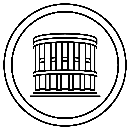 Univerzita Komenského v Bratislave
RektorátŠafárikovo námestie 6
P. O. BOX 440
814 99  Bratislava 1Oddelenie centrálneho obstarávania zákaziekVáš list č.Naše č. j.:Vybavuje:Bratislava                      dvssdvsd99931/4850/2022_Mgr. Ďuriš               28.03.2022